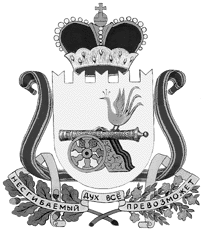 администрация муниципального образования«Вяземский район» смоленской областираспоряжениеот 17.10.2018 № 478-р	В соответствии с Положением о комиссии при Администрации муниципального образования «Вяземский район» Смоленской области по бюджетным проектировкам на очередной финансовый год и плановый период, утвержденным постановлением Администрации муниципального образования «Вяземский район» Смоленской области от 28.11.2017 № 2427, 1. Внести в состав комиссии при Администрации муниципального образования «Вяземский район» Смоленской области по бюджетным проектировкам на очередной финансовый год и плановый период, утвержденным распоряжением Администрации муниципального образования «Вяземский район» Смоленской области от 12.12.2017 № 546-р                                  «Об утверждении состава комиссии при Администрации муниципального образования «Вяземский район» Смоленской области по бюджетным проектировкам на очередной финансовый год и плановый период», следующие изменения:1.1. Исключить из состава комиссии Быкову Светлану Николаевну - начальник отдела финансирования и кассового исполнения местного бюджета финансового управления Администрации муниципального образования «Вяземский район» Смоленской области;1.2. Включить в состав комиссии Тихонову Светлану Викторовну – начальника отдела по формированию и исполнению бюджета Вяземского городского поселения финансового управления Администрации муниципального образования «Вяземский район» Смоленской области.2. Разместить настоящее распоряжение на официальном сайте Администрации муниципального образования «Вяземский район» Смоленской области.Глава муниципального образования«Вяземский район» Смоленской области                                         И.В. ДемидоваО внесении изменений в состав комиссии при Администрации муниципального образования «Вяземский район» Смоленской области по бюджетным проектировкам на очередной финансовый год и плановый период